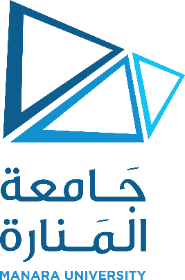      توصيف مقرر دراسيقسم: التسويق والتجارة الالكترونيةقسم: التسويق والتجارة الالكترونيةكلية: ادارة الأعمالكلية: ادارة الأعمالكلية: ادارة الأعمالCBMC207رمز المقرر:Retail ManagementRetail Managementاسم المقرر: ادارة التجزئةCBFC106  مبادئ التسويقالمتطلب السابق:  عملي:-نظري: 3الساعات المعتمدة:3التوصيفيتضمن هذا المقرر المفاهيم الرئيسية في مجال قطاع تجارة التجزئة وابراز اهم سماته و اهميته كقطاع من قطاعات النشاط الاقتصادي. فيشمل وصفا لمنشئات التجزئة و اهميتها وخصائصها وانواعها و العمليات البيعية في منشئات التجزئة. كما يتناول الاسس و المفاهيم و الطرق المختلفة للتسعير في مجال التجزئة  وتحليل سياسات تجارة التجزئة .ويتناول كيفية التعامل و التخطيط في مجال تجزئة الخدمات.المحتوى	تعريف قطاع تجارة التجزئة.  الأنشطة المتعلقة ببيع السلع والخدمات إلى المستهلكين النهائيين	 استراتيجيات التجزئة	مصادر الحصول على المنتجات +جمع المعلومات عن طلب المستهلك	أنواع متاجر التجزئة وتطورها	تحديد وفهم السوق المستهدف	تحليل منطقة المتاجرة  واختيار موقع المتجراستراتيجية السعر في تجارة التجزئةتنظيم المتجر وإدارة الموارد البشريةإدارة سلاسل الامداد و اللوجستياتإدارة العمليات-ادارة الاصول – الموازناتادارة المخازنمصادر الحصول على المنتجاتالتسعير في تجارة التجزئةخدمة عملاء التجزئة وتصميم منافذ التوزيعالمراجعBerman B.R .,Evans J .R,'Retail Mangement ;A Strategic Approach" ,publisher: Prentice Hall,12Edition,2013-محمد عبد الله عبد الرحيم-تجارة التجزئة -2004- ادريس .جعفر, تجارة التجزئة ومهارات البيع, المملكة العربية السعودية, خوارزم العلمية للنشر,2013